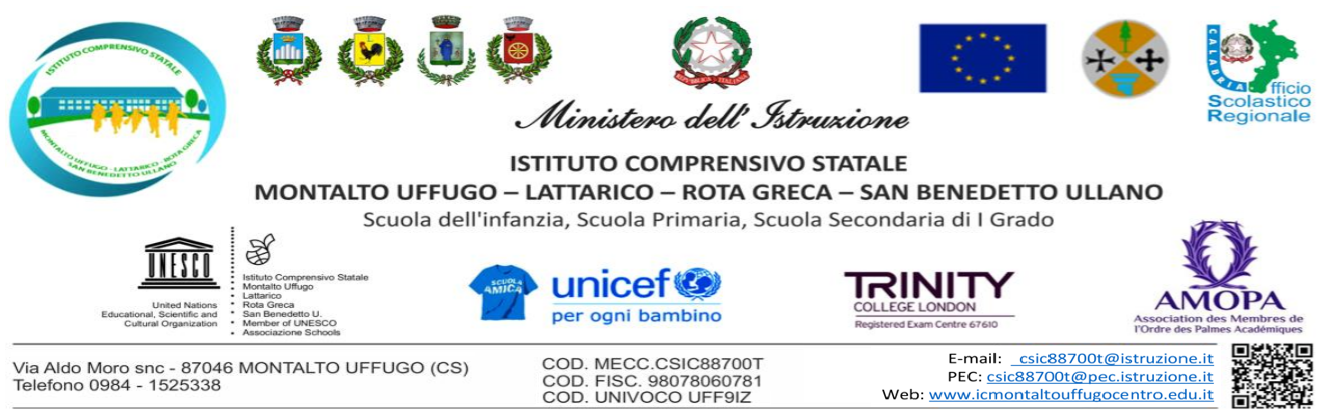 Modello da consegnare/inviare via mail entro le ore 10.00 del 01/06/2021 Al Dirigente Scolastico  I.C. MONTALTO U.-LATT.ROTA G-S.B. SEDE Oggetto: Adesione Assemblea Sindacale giorno 04 giugno 2021 Federazione Gilda - UNAMS della CALABRIA – SI.N.ATA.S., ai sensi dell’art. 23 del CCNL 2016-2018._ l _ sottoscritt_ ________________________in servizio presso l’Istituto ______________________ in qualità di _________________________, in riferimento all’assemblea sindacale in oggetto, consapevole che la presente dichiarazione è irrevocabile,DICHIARA  la propria intenzione a partecipare all’Assemblea Sindacale,  indetta dalla Federazione Gilda - UNAMS della CALABRIA – SI.N.ATA.S., giorno 04 giugno 2021, dalle ore 10.30 alle ore 13.30 (TRE ORE) in orario di servizio.In fede______________                                                                               ________________________        data                                                                                                                firma  